附件问卷答题操作手册一、毕业生答题方式毕业生进入系统答题有两种方式：1.链接进入；2.验证码进入。（一）邮箱内链接直接进入系统会生成答题链接，通过邮件直接发送至毕业生上报的邮箱中，毕业生收到邮件后可直接点击链接进入答题页面。（二）验证码进入毕业生可以自行进入系统，填写手机号码或者QQ邮箱，系统会将验证码发送到手机短信或者QQ邮箱中，毕业生填写验证码进入答题页面。步骤如下：1.进入网站（1）在电脑浏览器地址栏输入：http://gzdc.zjedu.gov.cn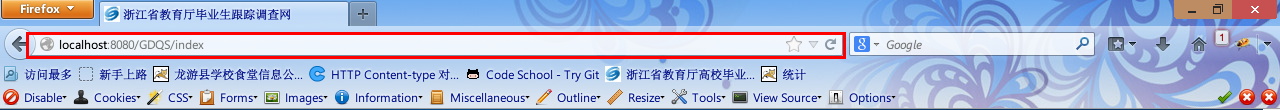 （2）手机网页扫描二维码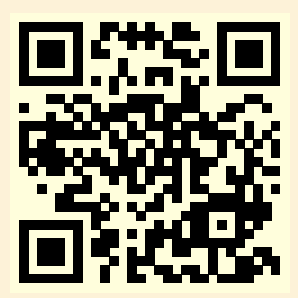 （3）手机微信公众号扫描二维码（公众号：《浙江省教育厅毕业生跟踪调查》，微信号：zjgzdc）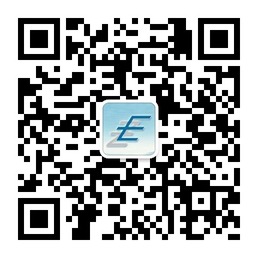 2.调查入口进入网站首页后，点击左上角的毕业生调查入口进入入口页面。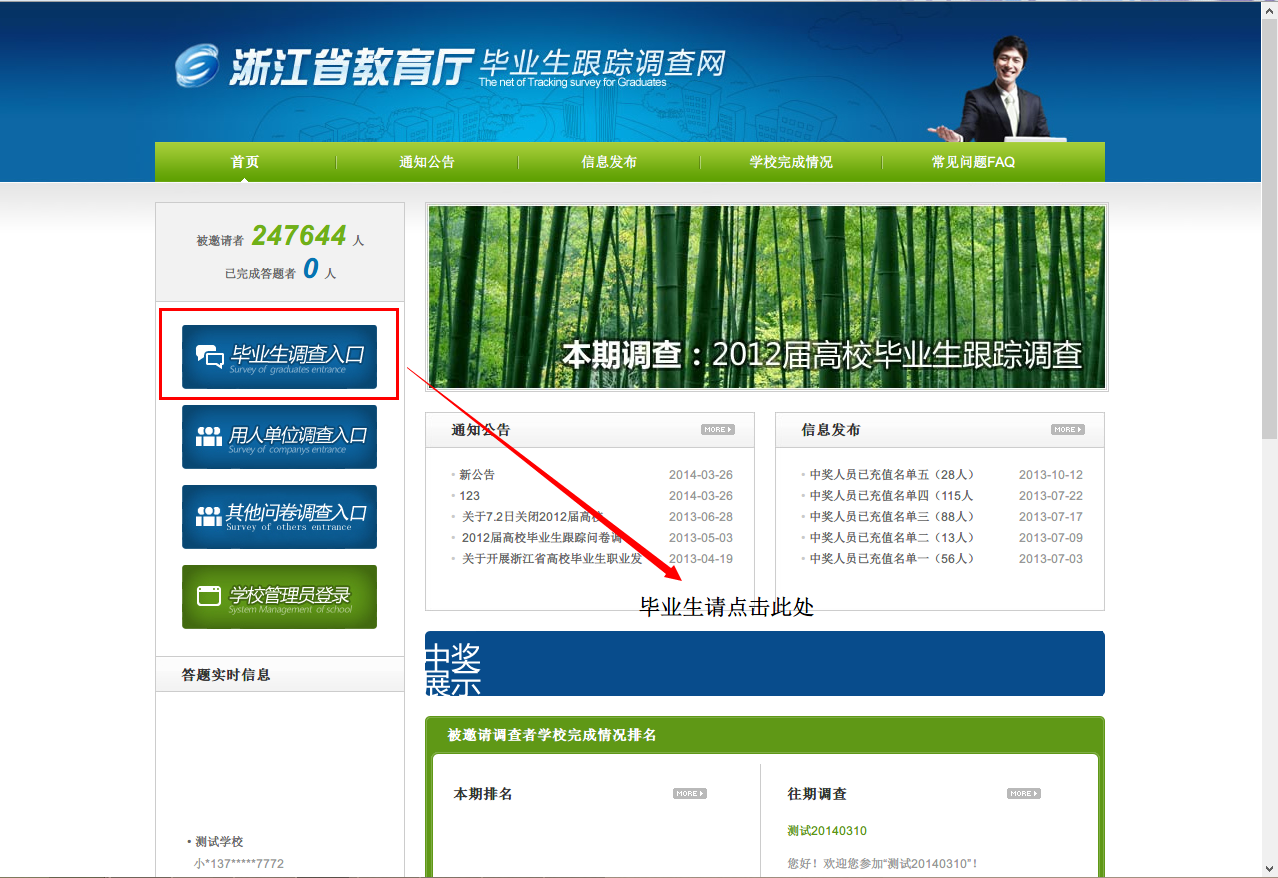 3.选择届别根据毕业届别点击相应的按钮。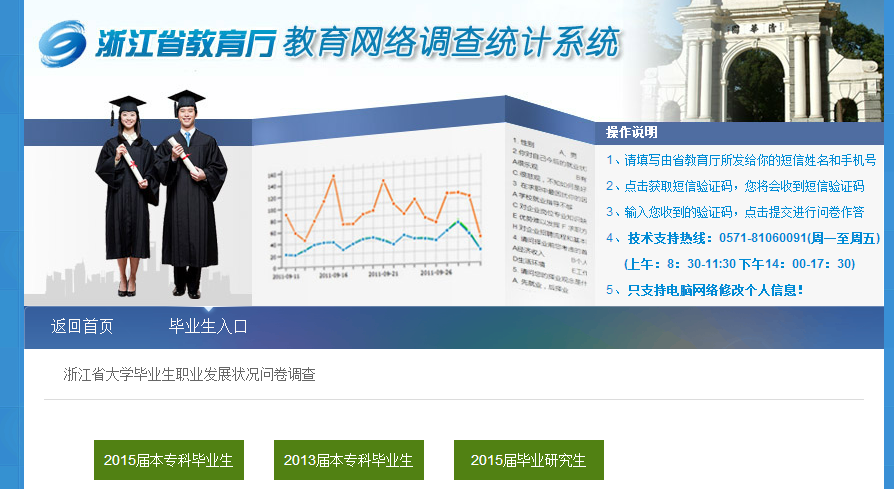 4.获取验证码填写真实姓名和联系方式,获取验证码：（1）手机号，短信形式发送到手。（2）QQ，邮件形式发送到QQ邮箱。填入获取到的6位验证码，点击提交并验证。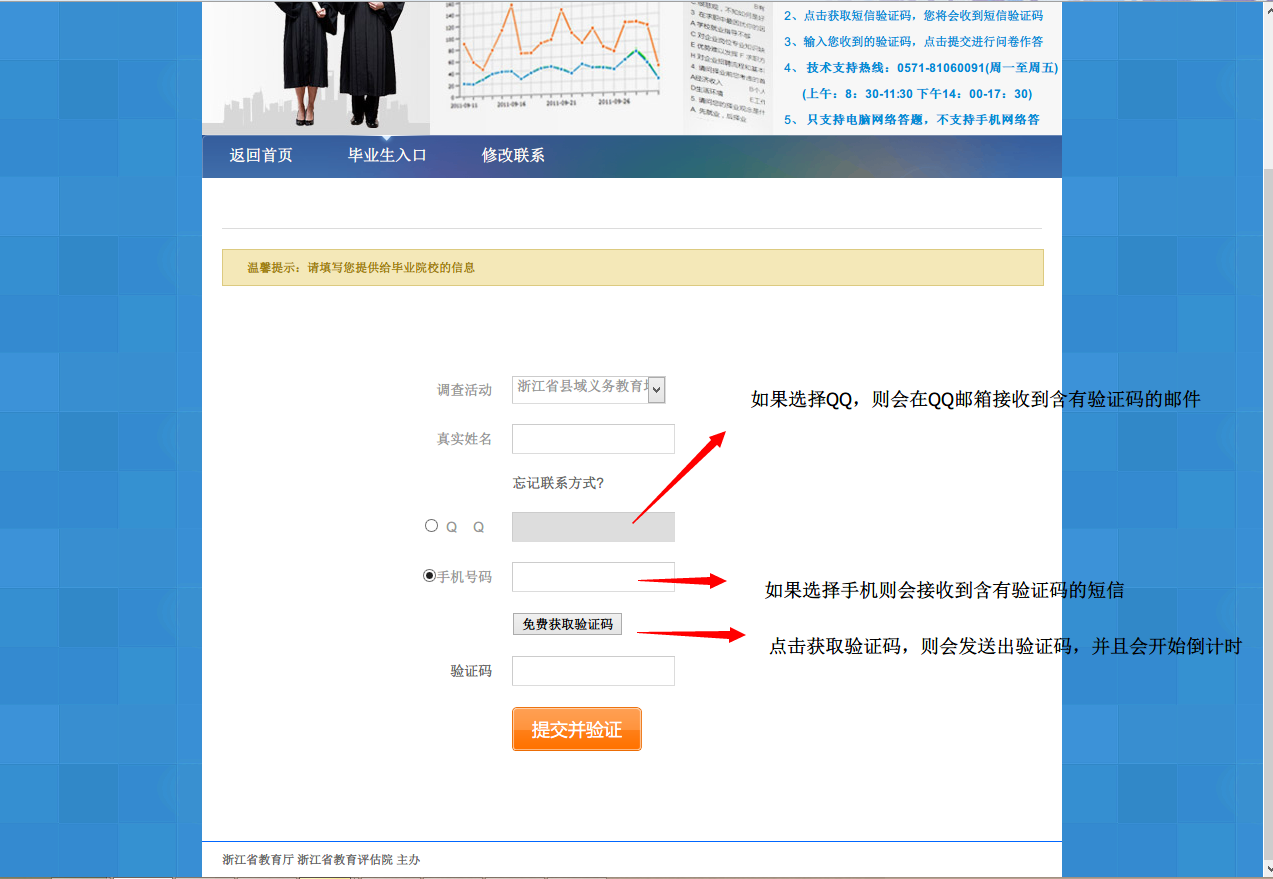 5.答题页面验证通过后，系统自动进入答题页面，如图：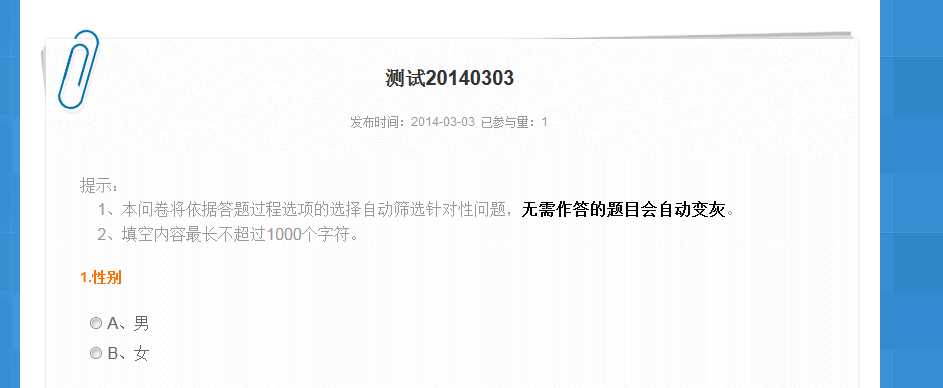 6.作答进入答题页面进行答题，答题完成后，点击下方提交按钮，提交问卷。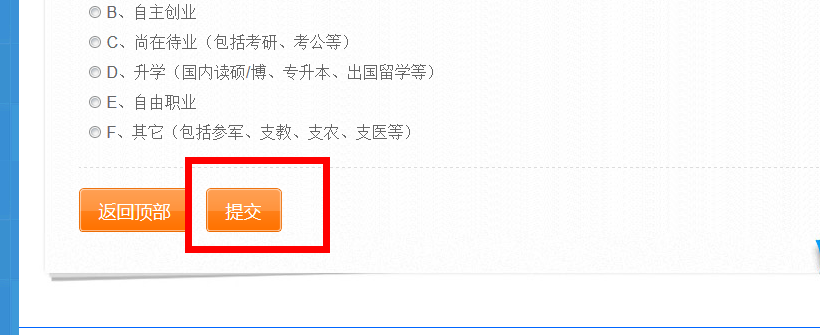 7.完成答题完成答题后，页面显示提交成功。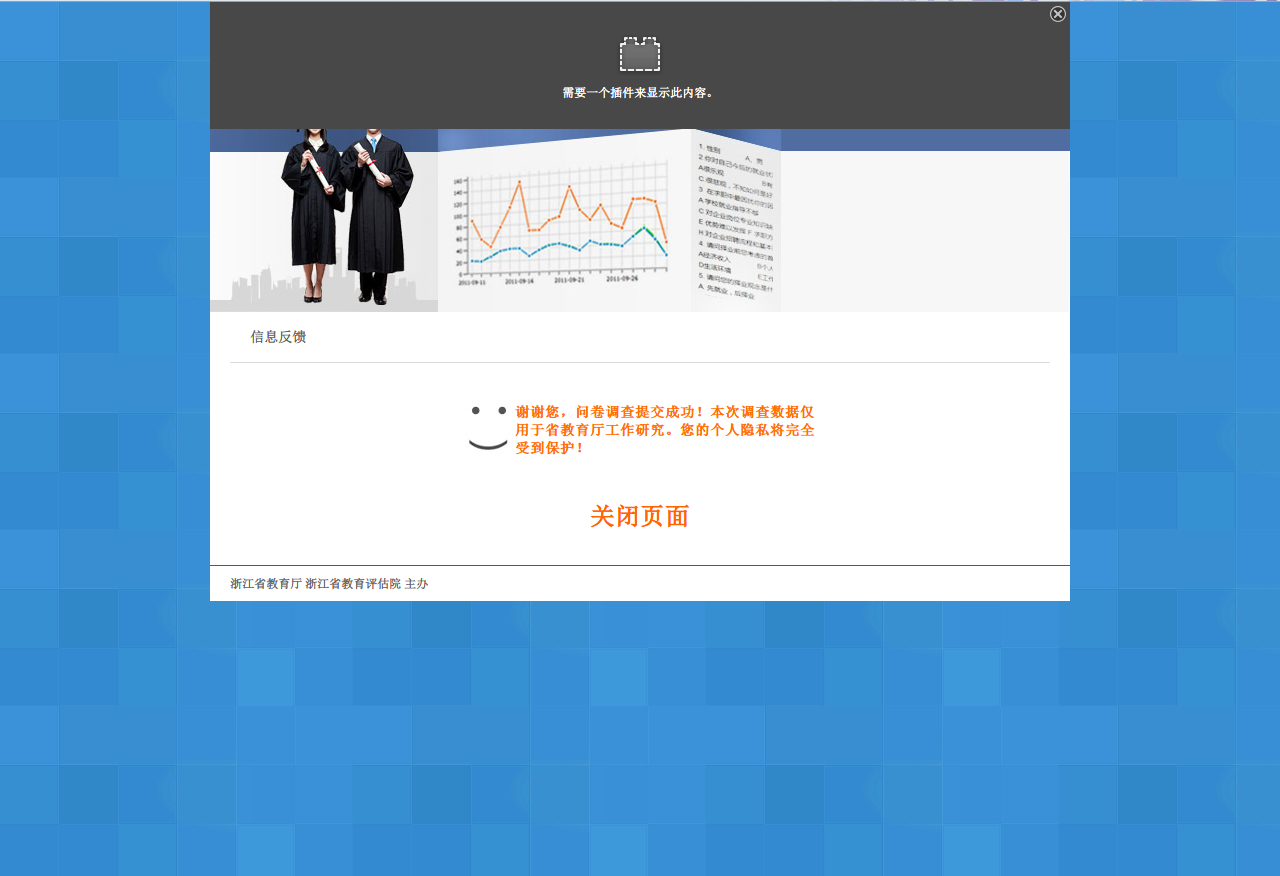 二、用人单位答题方式用人单位进入系统答题有两种方式：1.链接进入；2.验证码进入。（一）邮箱内链接调查活动开始后，系统会发送答题链接到上报的邮箱中，收取邮件后，点击右键内的链接直接进入系统，如图页面。显示需要进行回答的学校，点击右侧答题链接进入，已回答的显示“已回答”字样。回答后点击列表上方刷新按钮可以查看当前答题情况。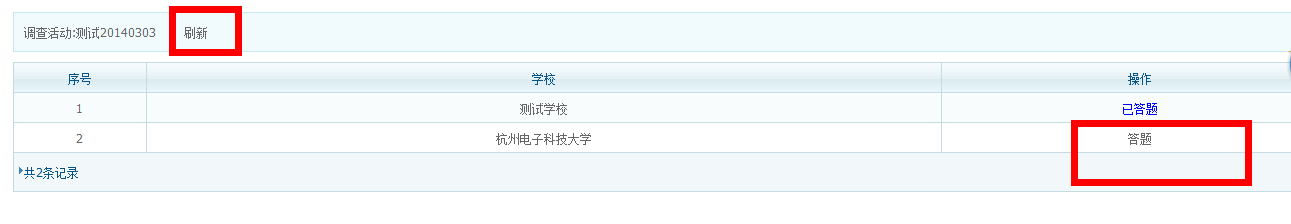 （二）验证码进入1.进入网站首先在浏览器地址栏输入：http://gzdc.zjedu.gov.cn。2.调查入口进入网站首页后，点击左上角的用人单位调查入口进入入口页面。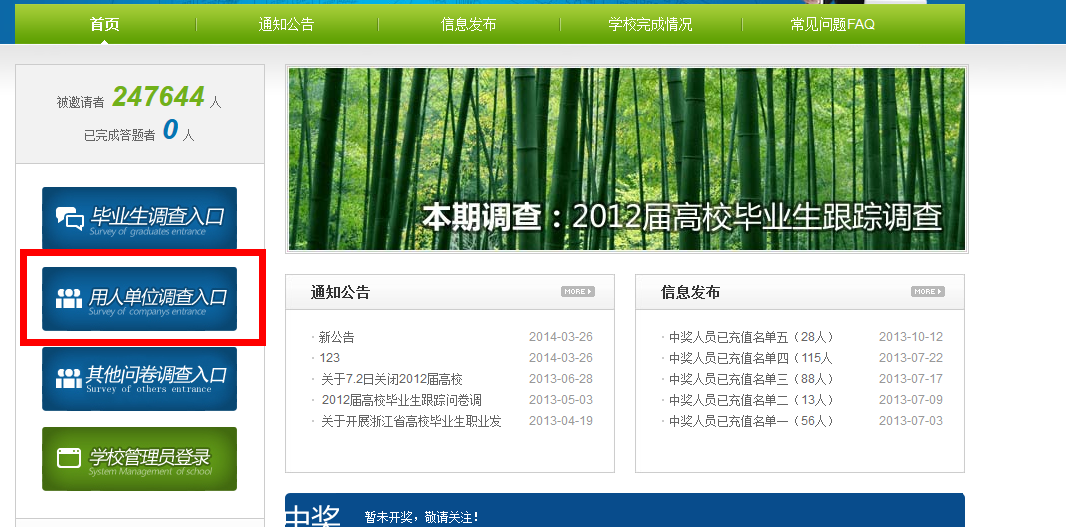 3.获取验证码填写真实姓名和联系方式,获取验证码，验证码将以短信形式发送到手机，填入获取到的6位验证码，点击提交并验证。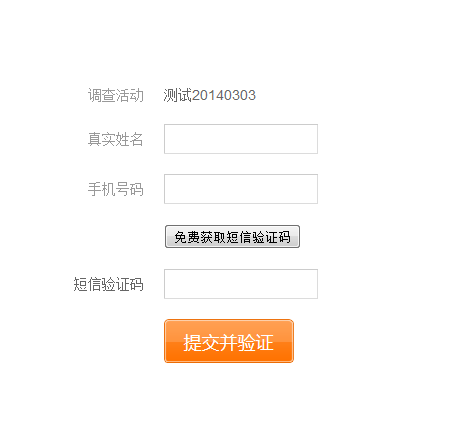 4.学校列表验证成功后，系统跳转到需要进行回答的学校列表，如图页面。显示需要进行回答的学校，点击右侧答题链接进入，已回答的显示“已回答”字样。回答后点击列表上方刷新按钮可以查看当前答题情况。三、常见问题（一）未收到邮件各邮箱服务商中，QQ邮件被过滤的几率较大，此处以QQ邮箱为例！具体步骤如下：（1）首先，查看邮件是否在垃圾箱中，没有再继续以下操作；（2）右键点【收件箱】，会出现以下列表：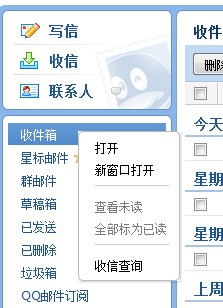 （3）点击【收件查询】，出现以下界面，红色的为被拦截的邮件：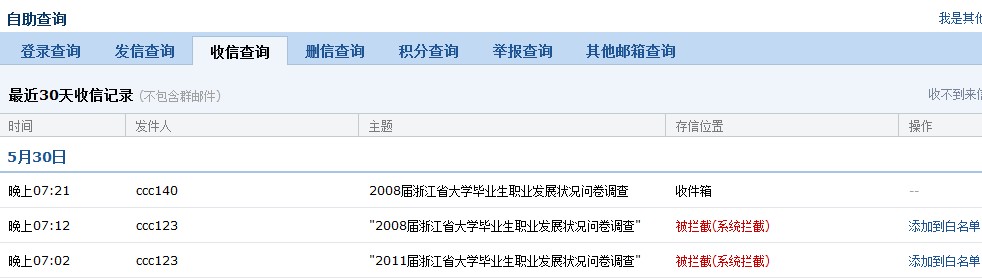 （4）点击【取回】，邮件会转到收件箱中：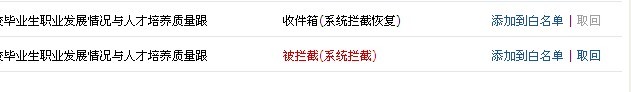 （二）更改手机号与QQ号毕业后更换了手机号码与QQ号码，无法获取验证码，可进入系统修改新的手机号码，修改后需要通过管理员审核方可使用。1.进入入口通过首页左上角毕业生调查入口进入，如图。2.修改页面进入后点击导航栏第三个修改联系按钮，进入修改页面。在修改页面填写信息进行验证。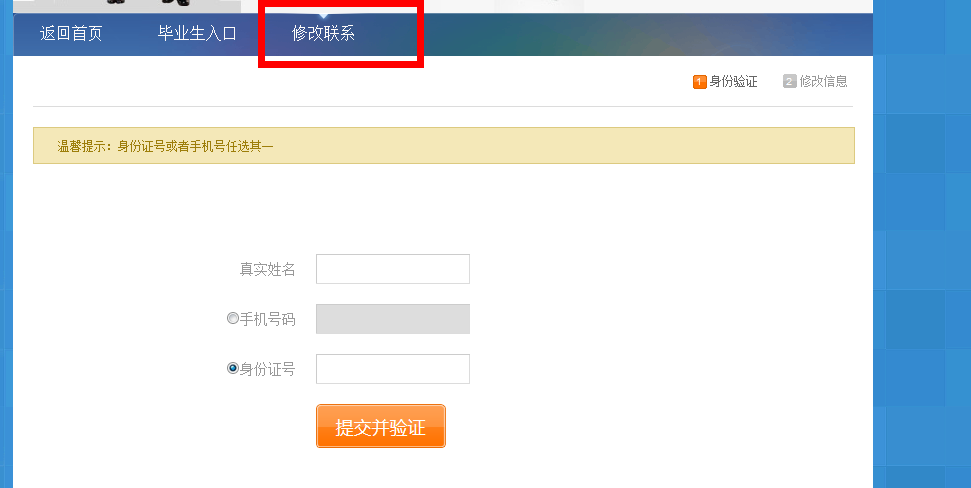 3.修改信息验证通过后，系统显示您的基本信息，您可以进行修改您的最新联系方式，然后点击提交。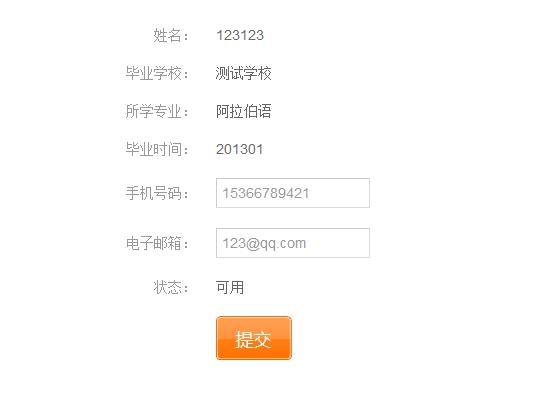 4.等待审核提交修改后，点击“QQ交谈”，将姓名、手机号码、身份证号、毕业年份等发给管理员进行审核，管理员会联系您已确认信息的真实性。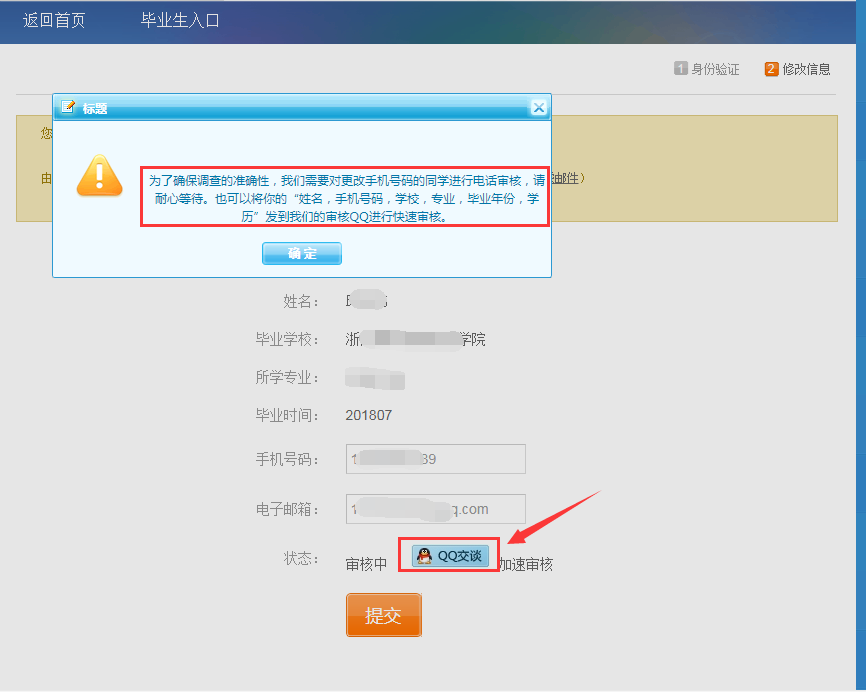 